РЕСПУБЛИКА АДЫГЕЯ                            
МУНИЦИПАЛЬНОЕ ОБРАЗОВАНИЕ
«АБАДЗЕХСКОЕ СЕЛЬСКОЕ ПОСЕЛЕНИЕ»« 23 » ноября 2020 г.                                                                                       ст. АбадзехскаяР Е Ш Е Н И Е           Совета народных депутатов муниципального образования                            «Абадзехское сельское поселение» № 111 «О назначении публичных слушаний» по проектам решений Совета народных депутатов  «Абадзехское сельское поселение» 1. Одобрить проект решения Совета народных депутатов МО «Абадзехское сельское поселение» «О бюджете  муниципального образования «Абадзехское сельское поселение» на 2021 год и плановый период 2022-2023 годы» и  проект решения Совета народных депутатов МО «Абадзехское сельское поселение» «Об утверждении программы социально-экономического развития муниципального  образования«Абадзехское сельское поселение» на 2021 год и плановый период 2022-2023 годы».2. Обнародовать проект решения Совета народных депутатов МО «Абадзехское сельское поселение» «О бюджете  муниципального образования «Абадзехское сельское поселение» на 2021 год и плановый период 2022-2023 годы» и  проект решения Совета народных депутатов МО «Абадзехское сельское поселение» «Об утверждении программы социально-экономического развития муниципального  образования «Абадзехское сельское поселение» на 2021 год и плановый период 2022-2023 годы» в срок до 25.12.2020 г. 3. Установить, что предложения граждан по проекту решения Совета народных депутатов муниципального образования «Абадзехское сельское поселение» «О бюджете  муниципального образования «Абадзехское сельское поселение» на 2021 год и плановый период 2022-2023 годы» и по проекту решения Совета народных депутатов МО «Абадзехское сельское поселение» «Об утверждении программы социально-экономического развития муниципального  образования «Абадзехское сельское поселение» на 2021 год и плановый период 2022-2023 годы» принимаются в письменном виде комиссией Совета народных депутатов МО «Абадзехское сельское поселение» с  24.11.2020 года до 14.12.2020 года. Предложения будут приниматься по адресу: ст. Абадзехская, ул. Винника, 52, в здании администрации МО «Абадзехское сельское поселение» с 8:00, до 16:00 часов ежедневно.4. Для обсуждения проекта решения Совета народных депутатов МО «Абадзехское сельское поселение» «О бюджете  муниципального образования «Абадзехское сельское поселение» на 2021 год и плановый период 2022-2023 годы» и  проекта решения Совета народных депутатов МО «Абадзехское сельское поселение» «Об утверждении программы социально-экономического развития муниципального  образования «Абадзехское сельское поселение» на 2021 год и плановый период 2022-2023 годы» с участием жителей поселения, провести публичные слушания 14.012.2020 года в здании администрации МО «Абадзехское сельское поселение» по адресу: ст. Абадзехская, ул. Винника, 52 в 10-00 часов.5. Обнародовать протокол и результаты публичных слушаний путем вывешивания на информационном стенде администрации МО «Абадзехское сельское поселение».6. Результаты публичных слушаний обнародовать в районной газете «Маяк».7. Настоящее решение вступает в силу со дня его официального обнародования.Председатель Совета народных депутатовМО «Абадзехское сельское поселение»                                                         А.В. ГучетльУрысые ФедерациерАдыгэ РеспубликэмМуниципальнэ образованиеу «Абадзэхскэ къоджэ псэупIем»ИНАРОДНЭ ДЕПУТАТХЭМЯ СОВЕТ385774, ст. Абадзэхскэ,ур. Винникэр, 52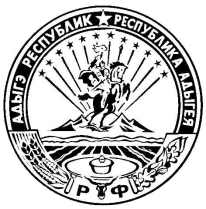 Тел.: 5-72-53Российская ФедерацияРеспублика Адыгея СОВЕТНАРОДНЫХ ДЕПУТАТОВ муниципального образования «Абадзехское сельское поселение»385774, ст. Абадзехская,ул. Винника, 52